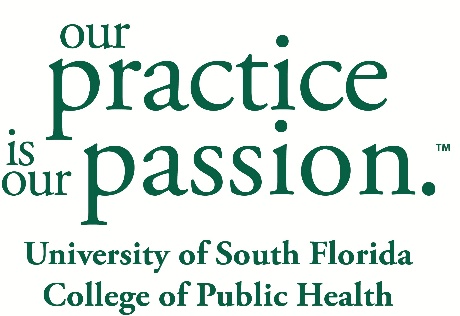 Course RequirementsTechnology InformationCourse ScheduleCourse ObjectivesApply Public health theory and concepts to public health problems, issues, and settings.Formulate and explain a coherent framework for the integration of public health theory and concepts with real-world experiences or settings outside of the classroom.Demonstrate public health competencies and practice skills outside of the classroom.Report evidence of application of public health theory, competencies, and practice skills to the student’s area of concentration.Integrate and synthesize public health academics into a final product that meets the real-world demands of an organization.Provide leadership in the completion of a substantial product to enhance an organization’s policy or practice.Summary of Applied Practice Experiences (APE)The APE is required for completion of a DrPH. The Applied Practice Experience is designed to ensure that students have advanced-level practical experience outside of an academic setting.  Students should consider that they, their faculty mentor, and their practice-based mentor are a team in this process.  Both mentors should be included in decisions related to the APE product to ensure that the final product meets the needs of the organization and the course, as well as, provides an appropriate learning opportunity for the student.  During this course, the faculty mentor will conduct the following activities:  Approve APE experiences conducted by the student.Collaborate with the student, and if necessary, the practice-based mentor to decide upon product direction.Provide on-going guidance to the student to ensure that the APE product meets the needs of the organization and the course.Review and provide feedback on a minimum of two products:  APE and Reflection.During this course, the practice-based mentor will conduct the following activities:Approve APE experiences conducted by the student.Collaborate with the student, and if necessary, the faculty mentor to decide upon product direction.Provide on-going guidance to the student to ensure that the APE product meets the needs of the organization.Provide feedback on the student’s performance in the APE experience.Students are required to demonstrate DrPH-competency attainment through activities called the Applied Practice Experiences (APE) while enrolled in the DrPH degree program. The following are the requirements of the APE:  Students must choose an APE product in collaboration with their faculty mentor and practice-based mentor prior to commencing their APE.  This product may not be an existing function at the student’s place of employment, but must be an extension.From the Competency List below, the student must select a minimum of 5 competencies, with at least one being from the Leadership, Management and Governance section.  APE competencies must be approved by the student’s faculty mentor using the attached form (Competency List) prior to completing them.  All experiences initiated in this course must be approved by the student’s faculty mentor and practice-based mentor.  Upon completion of each APE, the student must produce an APE Product (e.g., Policy Manual, Strategic Plan, Evaluation Report, Manuscript, etc.) that fulfills the needs of their chosen organization.  These products may take on various forms to accommodate the nature of the experience and the needs of the organization. The student is expected to submit the product to their practice-based mentor, the organization, the faculty mentor and upload it into the student Box file.The student will also complete a reflection paper, integrating what that student has learned in his/her program and the APE experience.Grading Policies and ProceduresGrading ScaleGrading CriteriaStudents must receive a 3 or better on all rating rubrics and an overall grade of “B” or better to pass this course.Assignments in this course will allow the student to demonstrate attainment of at least five DrPH competencies, of which at one must be in the Leadership, Management and Governance section.Grading PoliciesAPE ProductThe student will:Choose a minimum of five foundational or concentration competencies (at least one in Leadership, Management and Governance) for the APE product(s) and have them approved prior to completion.  Complete an Applied Practice Experience Proposal form and have it signed by the faculty mentor and practice-based mentor (Page 7).Submit the APE product to the practice-based mentor, the organization, the faculty mentor and upload it to the student Box folder.Reflection PaperThe student will:Submit a written reflection paper.  This paper should be a comprehensive reflection on how the learning objectives and competencies were met, as well as how what was learned in the DrPH program influenced the experience.  Along with the paper, the student should complete the Reflection Rubric, which assesses how well they believe they have met the required competencies and integrated their academic and practical experiences.  This course does not offer extra credit. Competency ListSummary of APETask:  Complete the following tableRating Rubric APE(Completed by Faculty Mentor)DrPH Applied Practice Experience Feedback(To be completed by the student, Faculty Mentor and Practice-based Mentor)Course Competencies and ObjectivesThe applied practice experiences allow each student to demonstrate attainment of at least five competencies, of which at least three must be foundational competencies and two from the student’s concentration. Competencies are identified and approved by the student’s faculty mentor/instructor of record. The competencies will vary from student-to-student based on their individual educational needs. Foundational and concentration competencies are listed below.Additional Course InformationReference ListRhodes, T. (2009). Assessing outcomes and improving achievement: Tips and tools for using the rubrics. Washington, DC: Association of American Colleges and Universities.Other InformationCourse PoliciesOnline Attendance and ParticipationThis course is designed to be taken as one of the student’s final courses; it is a required online course for completion of a DrPH. During this course, the faculty mentor will approve and grade products, as well as, provide feedback on APE products that the student has uploaded into the Canvas/Archivum during the DrPH program.  See ‘Institutional Policies and Resources’ for Emergency Preparedness for Academic Continuity.  Institutional PoliciesAcademic Integrity of StudentsAcademic integrity is the foundation of the University of South Florida System’s commitment to the academic honesty and personal integrity of its university community. Academic integrity is grounded in certain fundamental values, which include honesty, respect, and fairness. Broadly defined, academic honesty is the completion of all academic endeavors and claims of scholarly knowledge as representative of one’s own efforts. The final decision on an academic integrity violation and related academic sanction at any USF System institution shall affect and be applied to the academic status of the student throughout the USF System, unless otherwise determined by the independently accredited institution.Disruption to Academic ProcessDisruptive students in the academic setting hinder the educational process. Disruption of the academic process is defined as the act, words, or general conduct of a student in a classroom or other academic environment which in the reasonable estimation of the instructor: (a) directs attention away from the academic matters at hand, such as noisy distractions, persistent, disrespectful or abusive interruption of lecture, exam, academic discussion, or general University operations, or (b) presents a danger to the health, safety, or well-being of self or other persons.Student Academic Grievance ProceduresThe purpose of these procedures is to provide all undergraduate and graduate students taking courses within the University of South Florida System an opportunity for objective review of facts and events pertinent to the cause of the academic grievance. An “academic grievance” is a claim that a specific academic decision or action that affects that student’s academic record or status has violated published policies and procedures, or has been applied to the grievant in a manner different from that used for other students.Disability AccessStudents with disabilities are responsible for registering with Students with Disabilities Services (SDS) in order to receive academic accommodations. SDS encourages students to notify instructors of accommodation needs at least 5 business days prior to needing the accommodation. A letter from SDS must accompany this request.Sexual Misconduct/Sexual Harassment ReportingUSF is committed to providing an environment free from sex discrimination, including sexual harassment and sexual violence (USF System Policy 0-004). The USF Center for Victim Advocacy and Violence Prevention is a confidential resource where you can talk about incidents of sexual harassment and gender-based crimes including sexual assault, stalking, and domestic/relationship violence. This confidential resource can help you without having to report your situation to either the Office of Student Rights and Responsibilities (OSSR) or the Office of Diversity, Inclusion, and Equal Opportunity (DIEO), unless you request that they make a report. Please be aware that in compliance with Title IX and under the USF System Policy, educators must report incidents of sexual harassment and gender-based crimes including sexual assault, stalking, and domestic/relationship violence. If you disclose any of these situations in class, in papers, or to me personally, I am required to report it to OSSR or DIEO for investigation. Contact the USF Center for Victim Advocacy and Violence Prevention: (813) 974-5757.Other Institutional Policies and ResourcesDownload other Institutional Policies and Resources at: https://tinyurl.com/ya32b32xPlease note: The information in this syllabus is subject to change, as needed, by the instructor. You will be notified of any changes via an announcement on the course site or e-mail. It is your responsibility to keep up with any changes.Course DescriptionStudents demonstrate DrPH-competency attainment through applied practice experiences. This course is part of a culminating experience for the DrPH. Students demonstrate DrPH-competency attainment through applied practice experiences. This course is part of a culminating experience for the DrPH. Students demonstrate DrPH-competency attainment through applied practice experiences. This course is part of a culminating experience for the DrPH. Pre-requisitesCourse Websitehttp://my.usf.edu (Canvas)Co-requisitesDelivery MethodInstructor InformationOffice location: Instructor InformationOffice hours: Instructor InformationPreferred method of contact: Instructor InformationReply Policy: Reply Policy: Teaching Assistant Information(Delete section if course does not have a TA) Office location: Teaching Assistant Information(Delete section if course does not have a TA) Office hours: Teaching Assistant Information(Delete section if course does not have a TA) Preferred method of contact: Teaching Assistant Information(Delete section if course does not have a TA) Reply Policy: Reply Policy: Required MaterialsMaterials will be provided in Canvas.  There are no required textbooks.HSC Bookstore http://usfhsc.bncollege.com/.Technology RequirementsStudents in all online public health courses are expected to meet the basic technology requirements to successfully participate in their courses. Failure to meet these requirements may cause problems accessing the course materials.  It is the student's responsibility to ensure all requirements are met prior to the start of the semester. http://health.usf.edu/publichealth/eta/students_tech_requirements.htm Collaborate Computer Requirements (if applicable):
Collaborate: http://eta.health.usf.edu/technology/Collaborate/Collaborate_Instructions.pdfCollaborate Ultra: http://eta.health.usf.edu/technology/Collaborate/CollaborateUltra_Instructions.pdfTechnical AssistanceUse the Tech Assistance button on the course website. The Tech Assistance button links to the Technical Support page of the Office of Educational Technology & Assessment website at: http://health.usf.edu/publichealth/eta/techsupport.html  Select from any of the available options. Students will receive a reply WITHIN 24 hours via phone or email based on student preference.During Exams & Collaborate Sessions: Technical assistance for exams and Collaborate sessions are supported by ETA. The phone number will be posted on the course website. Lesson
[release date]TopicAssignmentDue DateModule 1APE ProposalAPE ProposalModule 2Applied Practice ExperienceAPE ProductModule 3Reflection Paper Reflection PaperLetter GradePercentage (%)A90 - 100B80 - 89C70 - 79D60 - 69F0 - 59AssessmentPercent of Final GradePoints from Grading RubricRating Rubric (Faculty Mentor)13%24Applied Practice Experience Feedback (Faculty Mentor)38%68Applied Practice Experience Feedback (Practice-based Mentor)38%68Reflection Paper11%20Total100%180Demonstrated attainment of at least five DrPH foundational or concentration competencies:Student ChoiceLeadership, Management and Governance (Must choose at least one from this section):Propose strategies for health improvement and elimination of health inequities by organizing stakeholders, including researchers, practitioners, community leaders and other partners.Communicate public health science to diverse stakeholders, including individuals at all levels of health literacy, for purposes of influencing behavior and policies.Integrate knowledge, approaches, methods, values and potential contributions from multiple professions and systems in addressing public health problems.Create a strategic plan.Facilitate shared decision making through negotiation and consensus-building methods.Create organizational change strategies.Propose strategies to promote inclusion and equity within public health programs, policies and systems.Assess one’s own strengths and weaknesses in leadership capacities, including cultural proficiency.Propose human, fiscal and other resources to achieve a strategic goal.Cultivate new resources and revenue streams to achieve a strategic goal.Data and AnalysisExplain qualitative, quantitative, mixed methods and policy analysis research and evaluation methods to address health issues at multiple (individual, group, organization, community and population) levels.Design a qualitative, quantitative, mixed methods, policy analysis or evaluation project to address a public health issue.Explain the use and limitations of surveillance systems and national surveys in assessing, monitoring and evaluating policies and programs and to address a population’s health.Policy and ProgramsDesign a system-level intervention to address a public health issue.Integrate knowledge of cultural values and practices in the design of public health policies and programs.Integrate scientific information, legal and regulatory approaches, ethical frameworks and varied stakeholder interests in policy development and analysis.Propose interprofessional team approaches to improving public health.Education & Workforce DevelopmentAssess an audience’s knowledge and learning needs.Deliver training or educational experiences that promote learning in academic, organizational or community settings.Use best practice modalities in pedagogical practices.Advanced Practice Leadership Concentration CompetenciesSynthesize knowledge from a broad range of disciplines in public health.Apply a set of ethical standards in the conduct and dissemination of research.Influence others to achieve high standards of performance and accountability.Demonstrate a commitment to public health professional values.Demonstrate holistic thinking ability and understanding of the inter-connectivity of system elements.Communicate public health research, policy, or practice in a scholarly paper suitable for publication in a recognized journal.Disseminate Knowledge across target audiences in practice, policy, and community settings.Use concepts and methods from social and behavioral sciences in the design and implementation of community health research and intervention programs.9.    Translate research-informed approaches to public health practicePublic Health and Clinical Laboratory ScienceConcentration Competencies	Demonstrate the laboratory’s culture of quality by integrating operations, services, and infrastructure into a system that meets applicable regulatory standards, professional guidelines, and customer requirements for ensuring and maintaining quality and continually improved laboratory services.Adhere to policies and principles governing professional and scientific ethics and rules of conduct when working in a public health laboratory.Promote sound management of laboratory operations and sound financial management, develop, implement, and review internal policies, ensure effective management of human resources, and model leadership behaviorCommunicate in writing, orally, or through nonverbal means in person or electronically in a clear, concise, and accurate manner appropriate to a given audienceEnsure that the laboratory’s risk mitigation plan, security plan, personnel security program, and informational security meet organizational goals, regulatory requirements, and established standards, and ensures that physical security is maintained.  Address the knowledge, skills, and abilities needed to mitigate, prepare for, respond to, and recover from laboratory-specific emergency events and situations.Cultivate the knowledge, skills, and abilities needed to train public health laboratory professionals by gathering training content, design training sessions, managing the logistics of set-up for training delivery, applying principles of learning to training implementation and delivery, evaluating learner knowledge and skills development, and marketing training opportunitiesPromote general laboratory practice related to scientific and technical components of laboratory testing including appropriate use and storage of laboratory regents and supplies, use, maintenance, and calibration of laboratory equipment, performing pre- post- and examination phase steps of testing, and compliance with regulations and guidelines governing laboratory testing.  Promote the knowledge, skills, and abilities necessary to recognize potential hazards within a given laboratory setting, support and maintain a health and safety management system to control or prevent workplace hazards, develop a laboratory safety program that is compliant with regulatory, accreditation, and licensing requirements, ensure staff members are informed of all safety hazards through effective communication and the provision of related education and training, and document activities related to safety policies, processes, and procedures.Recognize the vital role of the laboratory in public health surveillance through the collection, validation, analysis, interpretation, dissemination, and use of laboratory-generated testing results to target public health prevention and ensure the health of communities.Integrate information science, information technology, computer science, algorithms, and social science to support public health practice, research, and learningAdhere to policies and principles governing actions and behaviors that are essential when working in a microbiology laboratory including working safely with microbiological agents, assessing microbiological samples during the pre-, post- and examination phases, and ensuring regulatory compliance.Apply knowledge of chemical concepts and techniques to studies of biological and environmental matrices including working safely with hazardous materials, assessing chemistry samples during the pre-, post- and examination phases, and ensuring regulatory compliance.Integrate knowledge of biology, computer science, and statistics to analyze biological data and conduct data management, storage, and retrieval.  Translate a hypothesis-driven investigation that includes research development, testing and evaluation into professional and ethical public health practice.Instructions: In this box write a 1-2 paragraph summary of your doctoral project. Describe succinctly the background of the problem you want to address, who the customer is that it will be for or help, what your overall deliverable will be, and what your expected timeline is to start and complete the APE project. [insert 1-2 paragraph APE summary]CompetencyActivityDeliverable1.2.3.4.5.Faculty Mentor Signature:Practice-based Mentor Signature:Date:Date:Competency AssessmentCompetency AssessmentCompetency AssessmentCompetency AssessmentCompetency AssessmentCompetency AssessmentCompetency AssessmentCompetencies4Proficient3Knowledgeable2Aware1Novice0NoneScoreCompetenciesHas illustrated the ability to evaluate the experience and connect it to the competency.Has illustrated the ability to analyze the experience and connect it to PH principles.Has illustrated the ability to apply PH principles in explanation form.Understands PH principles, but has not connected them to the competency.NoneScore12345Competency Approval4Prior Approval0No Prior ApprovalScorePrior Approval Sought and Received(From Faculty and Practice-based Mentors-page 7)A minimum score of 2 on each competency is required.A minimum score of 2 on each competency is required.A minimum score of 2 on each competency is required.A minimum score of 2 on each competency is required.A minimum score of 2 on each competency is required.TotalStudent Name:Student Name:Student Name:Semester/Year:Semester/Year:Semester/Year:Faculty Mentor:Faculty Mentor:Faculty Mentor:OrganizationOrganizationOrganizationProject Dates:Project Dates:Project Dates:Practice-based Mentor:Practice-based Mentor:Practice-based Mentor:Please rate the student on the following criteria:Please rate the student on the following criteria:Please rate the student on the following criteria:Please rate the student on the following criteria:Please rate the student on the following criteria:Please rate the student on the following criteria:Please rate the student on the following criteria:Please rate the student on the following criteria:Please rate the student on the following criteria:ConceptConcept4Proficient4Proficient3Knowledgeable2Aware2Aware1Novice0NoneConnections to ExperienceConnections to ExperienceConnections to ExperienceConnections to ExperienceConnections to ExperienceConnections to ExperienceConnections to ExperienceConnections to ExperienceConnections to ExperienceStudent applied public health concepts to the APEStudent applied public health concepts to the APECompleting the project deepened the students understanding of the organization and its role in Public HealthCompleting the project deepened the students understanding of the organization and its role in Public HealthComments:  Comments:  Comments:  Comments:  Comments:  Comments:  Comments:  Comments:  Comments:  CollaborationCollaborationCollaborationCollaborationCollaborationCollaborationCollaborationCollaborationCollaborationCommunicated well with practice-based mentorCommunicated well with practice-based mentorWorked collaboratively with others within the organizationWorked collaboratively with others within the organizationComments: Comments: Comments: Comments: Comments: Comments: Comments: Comments: Comments: Integrated CommunicationIntegrated CommunicationIntegrated CommunicationIntegrated CommunicationIntegrated CommunicationIntegrated CommunicationIntegrated CommunicationIntegrated CommunicationIntegrated CommunicationThe format of the product was appropriate for the setting.The format of the product was appropriate for the setting.The product contained appropriate elements to make it meaningful for the organization (graphs, visual representations, etc.)The product contained appropriate elements to make it meaningful for the organization (graphs, visual representations, etc.)Comments:Comments:Comments:Comments:Comments:Comments:Comments:Comments:Comments:Written CommunicationWritten CommunicationWritten CommunicationWritten CommunicationWritten CommunicationWritten CommunicationWritten CommunicationWritten CommunicationWritten CommunicationThe writing was clear and professionalThe writing was clear and professionalAny written aspects were appropriate for the organization/industry.Any written aspects were appropriate for the organization/industry.Comments:  Comments:  Comments:  Comments:  Comments:  Comments:  Comments:  Comments:  Comments:  LeadershipLeadershipLeadershipLeadershipLeadershipLeadershipLeadershipLeadershipLeadershipThe student took the lead on the project.The student took the lead on the project.The student acted appropriate as a leader.The student acted appropriate as a leader.The student showed the ability to work with others at all levels of the organizationThe student showed the ability to work with others at all levels of the organizationComments:Comments:Comments:Comments:Comments:Comments:Comments:Comments:Comments:Self-DirectionSelf-DirectionSelf-DirectionSelf-DirectionSelf-DirectionSelf-DirectionSelf-DirectionSelf-DirectionSelf-DirectionThe student was able to complete the project with minimal direction.The student was able to complete the project with minimal direction.The student sought out solutions independently.The student sought out solutions independently.Comments:Comments:Comments:Comments:Comments:Comments:Comments:Comments:Comments:Usefulness to the Organization:Usefulness to the Organization:Usefulness to the Organization:Usefulness to the Organization:Usefulness to the Organization:Usefulness to the Organization:Usefulness to the Organization:Usefulness to the Organization:Usefulness to the Organization:The student provided an appropriate product to the organization.The student provided an appropriate product to the organization.The product was comprehensive.The product was comprehensive.The product will bring value to the organization.The product will bring value to the organization.The product was delivered in a timely fashion.The product was delivered in a timely fashion.Comments:  Comments:  Comments:  Comments:  Comments:  Comments:  Comments:  Comments:  Comments:  Faculty Mentor Signature:Practice-based Mentor Signature:Date:Date:Reflection (To be completed by the Student and Faculty Mentor)Reflection (To be completed by the Student and Faculty Mentor)Reflection (To be completed by the Student and Faculty Mentor)Reflection (To be completed by the Student and Faculty Mentor)Reflection (To be completed by the Student and Faculty Mentor)Reflection (To be completed by the Student and Faculty Mentor)Reflection (To be completed by the Student and Faculty Mentor)4Proficient3Knowledgeable2Aware1Novice0NoneScoreSelf-AssessmentEnvisions a future self and makes plans that build on past experiences that have occurred across multiple and diverse contexts.Evaluates changes in own learning over time, recognizing complex contextual factors.Articulates strengths and challenges within specific performances or events to increase effectiveness in different contexts through increased self-awareness.Describes own performances with general descriptors of success and failure.Is unable to articulate strengths or weaknesses; or tie performance to aspects of learning.ReflectionReviews prior learning in depth to reveal significantly changed perspectives about educational and life experiences, which provide foundation for expanded knowledge, growth, and maturity over time.Reviews prior learning, revealing fully clarified meanings or indicating broader perspectives about educational or life events.Reviews prior learning with some depth, revealing slightly clarified meanings or indicating a somewhat broader perspectives about educational or life events.Reviews prior learning at a surface level, without revealing clarified meaning or indicating a broader perspective about educational or life events.Does not connect the past and present learning experiences and how they have impacted life events.TransferAdapts and applies, independently, skills, abilities, theories, or methodologies gained in one situation to new situations to solve difficult problems or explore complex issues in original ways.Adapts and applies skills, abilities, theories, or methodologies gained in one situation to new situations to solve problems or explore issues.Uses skills, abilities, theories, or methodologies gained in one situation in a new situation to contribute to understanding of problems or issues.Uses skills, abilities, theories, or methodologies gained in one situation in a new situation to contribute to understanding of problems or issues.Shows no evidence of transferring skills, abilities, and theories from one situation to another.IndependenceEducational interests and pursuits exist and flourish outside classroom requirements.  Knowledge and/or experiences are pursued independently.Beyond classroom requirements, pursues substantial, additional knowledge and/or actively pursues independent educational experiences.Beyond classroom requirements, pursues additional knowledge and/or shows interest in pursuing independent educational experiences.Begins to look beyond classroom requirements, showing interest in pursuing knowledge independently.No evidence exists to show interest in pursuing learning outside the classroom requirements.CollaborationExcelled in working collaboratively.  Was a leader on the project and collaborated in appropriate ways, including taking the organization’s needs into account.Worked collaboratively on the project and showed some leadership abilities.Worked collaboratively, but did not exhibit leadership abilities.Had some difficulty working collaboratively with others.Was unable to work collaboratively with the organization mentor and/or other collaborators.Adapted from:  Rhodes, T. (2009). Assessing outcomes and improving achievement: Tips and tools for using the rubrics. Washington, DC: Association of American Colleges and Universities.Adapted from:  Rhodes, T. (2009). Assessing outcomes and improving achievement: Tips and tools for using the rubrics. Washington, DC: Association of American Colleges and Universities.Adapted from:  Rhodes, T. (2009). Assessing outcomes and improving achievement: Tips and tools for using the rubrics. Washington, DC: Association of American Colleges and Universities.Adapted from:  Rhodes, T. (2009). Assessing outcomes and improving achievement: Tips and tools for using the rubrics. Washington, DC: Association of American Colleges and Universities.Adapted from:  Rhodes, T. (2009). Assessing outcomes and improving achievement: Tips and tools for using the rubrics. Washington, DC: Association of American Colleges and Universities.TotalAlignment MatrixFoundational Competencies (FC): Course Objectives:  PHC 7941Advanced  Applied Practice Experiences Meets FC/CCAssessments*Module #Propose strategies for health improvement and elimination of health inequities by organizing stakeholders, including researchers, practitioners, community leaders and other partners.Apply Public health theory and concepts to public health problems, issues, and settings.CC2APE Product2Communicate public health science to diverse stakeholders, including individuals at all levels of health literacy, for purposes of influencing behavior and policies.Formulate and explain a coherent framework for the integration of public health theory and concepts with real-world experiences or settings outside of the classroom.FC2, FC5, A6, A11APE Product, Reflection Paper2, 3Integrate knowledge, approaches, methods, values and potential contributions from multiple professions and systems in addressing public health problems.Demonstrate public health competencies and practice skills outside of the classroom.FC8APE Product, Reflection Paper2, 3Create a strategic plan.Report evidence of application of public health theory, competencies, and practice.FC1APE Product2Facilitate shared decision making through negotiation and consensus-building methods.Integrate and synthesize public health academics into a final product that meets the real-world demands of an organization.FC5, FC6, FC17, CC5, CC9APE Product2Create organizational change strategies.Provide leadership in the completion of a substantial product to enhance an organization’s policy or practice.FC2, FC5, FC6, FC8APE Product2Propose strategies to promote inclusion and equity within public health programs, policies and systems.Assess one’s own strengths and weaknesses in leadership capacities, including cultural proficiency.Propose human, fiscal and other resources to achieve a strategic goal.Cultivate new resources and revenue streams to achieve a strategic goal.Explain qualitative, quantitative, mixed methods and policy analysis research and evaluation methods to address health issues at multiple (individual, group, organization, community and population) levels.Design a qualitative, quantitative, mixed methods, policy analysis or evaluation project to address a public health issue.Explain the use and limitations of surveillance systems and national surveys in assessing, monitoring and evaluating policies and programs and to address a population’s health.Design a system-level intervention to address a public health issue.Integrate knowledge of cultural values and practices in the design of public health policies and programs.Integrate scientific information, legal and regulatory approaches, ethical frameworks and varied stakeholder interests in policy development and analysis.Propose interprofessional team approaches to improving public health.Education & Workforce DevelopmentAssess an audience’s knowledge and learning needs.Deliver training or educational experiences that promote learning in academic, organizational or community settings.Advanced Practice Leadership Concentration Competencies (CC)Synthesize knowledge from a broad range of disciplines in public health.Influence others to achieve high standards of performance and accountabilityDemonstrate a commitment to public health professional values.Demonstrate holistic thinking ability and understanding of the inter-connectivity of system elementsCommunicate public health research, policy, or practice in a scholarly paper suitable for publication in a recognized journalDisseminate Knowledge across target audiences in practice, policy, and community settings.Use concepts and methods from social and behavioral sciences in the design and implementation of community health research and intervention programs.Translate research-informed approaches to public health practicePublic Health and Clinical Laboratory ScienceConcentration CompetenciesDemonstrate the laboratory’s culture of quality by integrating operations, services, and infrastructure into a system that meets applicable regulatory standards, professional guidelines, and customer requirements for ensuring and maintaining quality and continually improved laboratory services.Adhere to policies and principles governing professional and scientific ethics and rules of conduct when working in a public health laboratory.Promote sound management of laboratory operations and sound financial management, develop, implement, and review internal policies, ensure effective management of human resources, and model leadership behaviorCommunicate in writing, orally, or through nonverbal means in person or electronically in a clear, concise, and accurate manner appropriate to a given audienceEnsure that the laboratory’s risk mitigation plan, security plan, personnel security program, and informational security meet organizational goals, regulatory requirements, and established standards, and ensures that physical security is maintained.  Address the knowledge, skills, and abilities needed to mitigate, prepare for, respond to, and recover from laboratory-specific emergency events and situations.Cultivate the knowledge, skills, and abilities needed to train public health laboratory professionals by gathering training content, design training sessions, managing the logistics of set-up for training delivery, applying principles of learning to training implementation and delivery, evaluating learner knowledge and skills development, and marketing training opportunitiesPromote general laboratory practice related to scientific and technical components of laboratory testing including appropriate use and storage of laboratory regents and supplies, use, maintenance, and calibration of laboratory equipment, performing pre- post- and examination phase steps of testing, and compliance with regulations and guidelines governing laboratory testing.  Promote the knowledge, skills, and abilities necessary to recognize potential hazards within a given laboratory setting, support and maintain a health and safety management system to control or prevent workplace hazards, develop a laboratory safety program that is compliant with regulatory, accreditation, and licensing requirements, ensure staff members are informed of all safety hazards through effective communication and the provision of related education and training, and document activities related to safety policies, processes, and procedures.Recognize the vital role of the laboratory in public health surveillance through the collection, validation, analysis, interpretation, dissemination, and use of laboratory-generated testing results to target public health prevention and ensure the health of communities.Integrate information science, information technology, computer science, algorithms, and social science to support public health practice, research, and learningAdhere to policies and principles governing actions and behaviors that are essential when working in a microbiology laboratory including working safely with microbiological agents, assessing microbiological samples during the pre-, post- and examination phases, and ensuring regulatory compliance.Apply knowledge of chemical concepts and techniques to studies of biological and environmental matrices including working safely with hazardous materials, assessing chemistry samples during the pre-, post- and examination phases, and ensuring regulatory compliance.Integrate knowledge of biology, computer science, and statistics to analyze biological data and conduct data management, storage, and retrieval.  Translate a hypothesis-driven investigation that includes research development, testing and evaluation into professional and ethical public health practice.